Amy Shee 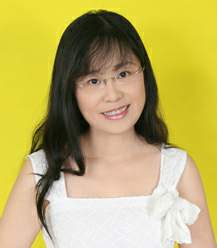 Professor Amy Huey-Ling SHEE obtained her LLM at LSE (London) and PhD in law from Warwick University (UK) in 1995, since when she has been affiliated to National Chung Cheng University (CCU) in Taiwan.  Apart from being a full-time Professor at the College of Law, Professor Shee also serves for the CCU as the Directors of the Taiwan Legal Information Institute (TaiwanLII) and the Centre for Human Research Ethics.  Her research interests are mainly on Law and Society concerning the family, children and elderly people.  Prof. Shee is also heavily involved in legal education reforms in Taiwan and has carried out legal clinic programmes supported by the Ministry of Education to take interdisciplinary students to learn about human rights in the field.  As a socio-legal leader in child and woman right campaigns, Prof. Shee has been appointed as advisors to human right committees of governmental and non-governmental organs.  In 2010, Prof. Shee received the honour of the “Child Protection Angel National Award” from the hands of the National President.